МИНИСТАРСТВО ЗА ОБРАЗОВАЊЕ И НАУКУБИРО ЗА РАЗВОЈ ОБРАЗОВАЊА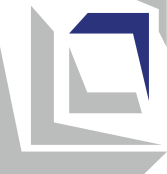 Наставни програмЛиковно образовањеза VII разредСкопље, 2023. годинуОСНОВНИ ПОДАЦИ О НАСТАВНОМ ПРОГРАМУПОВЕЗАНОСТ СА НАЦИОНАЛНИМ СТАНДАРДАИсходи учења наведени у наставном програму доводе ка стицању следећих компетенција које су обухваћене у области Уметнички изражавање и култура Националних стандарда: Наставни програм укључује и релевантне компетенције из следећих подручја Националних стандарда: Језичка писменостМатематика и природне наукеДигитална писменостЛични и друштвени развојДруштво и демократска култураТехнологија, технологија и предузетништво                               РЕЗУЛТАТИ УЧЕЊАИНКЛУЗИВНОСТ, РОДНА РАВНОПРАВНОСТ/СЕНЗИТИВНОСТ, ИНТЕРКУЛТУРАЛНОСТ И МЕЂУПРЕДМЕТНА ИНТЕГРАЦИЈА 	Наставник примењује инклузивност у настави путем укључивања свих ученика у све активности за време часа. Притом, омогућава да свако дете буде когнитивно и емоционално ангажвано путем коришћења одговарајућих методичких приступа (индивидуализација, диференцијација, тимски рад, подршка саученика итд). Приликом рада са ученицима са сметњама у развоју примењује индивидуални образовни план (са прилагођеним исходима учења и стандардима за оцењивање) и увек када је то могуће користи додатну подршку других особа (личне и образовне асистенте, образовне медијаторе, туторе-волонтере и професионалце из школа са ресурсним центром). Редовно прати све ученике, нарочито оне из рањивих група, да би могао на време да идентификује тешкоће у учењу, да их подстиче и подржава у постизању резултата учења.Приликом реализовања активности наставник подједнако третира и дечаке и девојчице, при чему води рачуна да им не додељује родно стереотипне улоге. Приликом формирања радних група настоји да обезбеди баланс у односу на пол. Приликом избора додатних материјала  у настави користи илустрације и примере који су родово и етнички/културно сензитивни и подстичу родну равноправност, односно промовишу интеркултурализам.Увек када је то могуће, наставник користи интерграцију тема/садржаја/појмова приликом планирања и реализације наставе. Интеграција омогућава ученицима да укључују перспективе и осталих наставних предмета у оно што изучавају овим наставним предметом и да повезују знања из различитих области у једну целину.ОЦЕЊИВАЊЕ ПОСТИГНУЋА УЧЕНИКАДа би се омогућило ученицима да постигну очекиване стандарде за оцењивање, наставник у континуитету прати активности ученика за време поучавња и учења и прикупља информације о напретку сваког ученика понасоб. За учешће у активностима, ученици добијају повратну информацију којом се указује на ниво успешности у реализацији активности/задатка и дају се смернице за побољшање (формативно оцењивање). У том циљу, наставник прати и оцењује:усмене одговоре на питања постављена од стране наставника или саученика;истраживачке активности током којих студент врши посматрање, представљање резултата и њихову презентацију;практично извођење и активност часова при изради сопствених и заједничких радова;радови (цртежи, слике, графике, скулптуре, дизајни, илустрације, презентације, модели итд.);естетску процену уметничких дела и ученичких стваралаштва;одговоре за време квизова (кратких тестова) који су део учења.Након завршеног учења сваке теме, ученик добија сумативну оцену у виду описа постигнутих стандарда оцењивања. Сумативно оцењивање се спроводи као комбинација резултата оствареног у практичним стваралачким активностима и теоријском делу – кроз усмене одговоре и проверу знања ликовног језика у комбинацији са оценом о напретку, која је констатована путем различитих техника формативног оцењивања. Наставни предметЛиковно образовањеВрста/категорија наставног предметаОбавезни РазредVII (седми)Теме/области наставног програмаЛиковни језикДводимензионална уметностТродимензионална уметностБрој часова час недељно/36 часова годишњеОпрема и средства Компјутер, пројектор, дигитална камера, мобилни телефон (апликације), паметна табла, штампач, итд.Интернет и образовни софтвер.Папир, оловка (B и HB), угаљ, дрвене бојице, туш и оловка, суви пастел, маркери, четке, темпера боје, акрилне боје, водене боје, гваш, маркери, лепак, маказе, гипс, матрикс, картон, перје, ваљак, ракел.Сапун, восак, алуминијумска фолија, пластика, амбалажа, жица, платно, вуна, конопац, лепак за дрво, лопатице, хефталица.Репродукције уметничких дела, ученичких радова, фотографија, часописа, књига, дизајнерских производа итд.Норматив наставног кадраНаставу ликовног образовања у седмом разреду може да изводи лице које је завршило:студије ликовне уметности, наставни смер, VII/1 или VI А (према МРК) и 240 EКТС;студије ликовне уметности, други ненаставни смер VII /1 или VI А (према МРК) и 240 EКТС и стечену педагошко-психолошку и методичку спрему на акредитованој високошколској установи.Ученик/ученица зна и/или уме:VIII-A.3да изражава сопствене идеје, искуства и емоције, користећи уметничке или друге облике креативног изражавања (индивидуалног или колективног);VIII-A.6да идентификује разлике и сличности између сопствене културе и других култура у свом непосредном и ширем окружењу и анализира њихову повезаност и међузависност;VIII-A.9 да препозна и објасни како је култура којој припада (укључујући традицију и религију) утицала на формирање његовог/њеног идентитета и погледа на свет;VIII-A.11да препозна присуство етноцентризма и идентификује елементе у култури који доприносе његовом испољавању; VIII-A.12да тумачи (интерпретира) свет не само из угла припадника сопствене културе већ и из перспективе других култура.Ученик/ученица разуме и прифата да:VIII-Б.1уметност и други облици културног изражавања доприносе разумевању и мењању света;VIII-Б.3поштовање и унапређење сопствене културе доприноси јачању културног идентитета и достојанства.  Ученикот/ученица знае и/или уме:I-А.1да изражава и преноси своје мисли, осећања, информације и ставове у различитим ситуацијама комуникације на свом матерњем језику кроз различите медије и у различите сврхе;I-А.2да познаје и користи различите облике писменог изражавања: књижевне (песма, приповетка, излагање/говор, књижевни есеј, дневник и сл.) и некњижевне (тематски есеј, обавештење, захтев, саопштење, реклама и др. .);I-А.3да води критички и конструктиван дијалог, аргументовано износећи своје ставове; I-А.9да разуме садржај писаног текста: да уме да издвоји, анализира, процени/оцени и сумира информације из текста и изрази их (писмено и усмено) својим речима; I-А.11да идентификује и анализира поруке и стилско-естетичке елементе књижевних дела.Ученик/ученица разуме и прихвата да:I-Б.4садржај и начин изражавања мишљења могу допринети одржавању и побољшању комуникације, али и изазвати неспоразуме и сукобе.Ученик/ученица зна и/или уме:III-A.51да објасни интеракцију човека и животне средине и идентификује позитивне и негативне утицаје човека на животну средину;III-A.52да разуме смисао и потребу одрживог развоја и критички анализира ситуације у којима постоје сукоби интереса између потребе економско-технолошког развоја и заштите животне средине.;III-A.53да анализира односе између еколошких, друштвених и економских система од локалног до глобалног нивоа.Ученик /ученица разуме и прихвата да:III-Б.8сваки појединац је одговоран за очување природне средине у непосредном окружењу и шире и да развија еколошку свест и делује у правцу заштите и одрживости животне средине.III-Б.9треба да разуме предности, ограничења и ризике научних теорија и њихову примену и да покаже развијен став према доношењу исправних одлука и изградњи вредности, укључујући и морални аспект у решавању проблема..Ученик/ученица зна и/или уме:IV-A.1да истражује и упореди могућности познатих и нових дигиталних уређаја и самостално процењује, бира и користи оне који су најпогоднији за конкретну потребу и ситуацију;IV-A.4у сарадњи са другима анализирати проблем, развити идеју и план за његово истраживање и решење и планирати када и за шта користити ИКТ; IV-A.6да бира и користи различите алате за обраду података, анализира податке и презентује их на различите начине, поштујући правила коришћења; IV-A.8на сигуран и одговоран начин да користи дигитални садржај, образовне и друштвене мреже и дигиталне облаке.Ученик /ученица разуме и прихвата да:IV-Б.1дигиталну писменост која је неопходна за свакодневни живот  – олакшава учење, живот и рад, доприноси ширењу комуникације, креативности  и иновативности, нуди разне могућности забаве.IV-Б.5информације доступне у дигиталном простору треба користити етички, према дефинисаним правилима, и за добробит људи.Ученик/ученица зна и/или уме:V-A.4да процени сопствене способности и постигнућа (укључујући предности и мане) и да на основу тога одреди приоритете који ће му омогућити развој и напредовање;V-A.6да постави циљеве за учење и лични развој и да ради на превазилажењу изазова који се јављају на путу њиховог остварења; V-A.8да своје време организује на начин који ће му омогућити да ефикасно и ефективно оствари постављене циљеве и задовољи сопствене потребе; V-A.10да примењује етичке принципе када вреднује исправно и погрешно у својим и туђим поступцима и да испољи врлинске карактерне особине (као што су: поштење, правичност, поштовање, стрпљење, брига, пристојност, захвалност, одлучност, храброст и самодисциплина);V-A.14да активно слуша и реагује на одговарајући начин, показујући емпатију и разумевање за друге и изражавајући сопствене бриге и потребе на конструктиван начин;V-A.17да тражи повратну информацију и подршку за себе, али и да пружи конструктивну повратну информацију и подршку у корист других; V-A.18да истражује, поставља релевантна питања ради откривања проблема, анализира и процењује информације и сугестије и проверава претпоставке.Ученик /ученица разуме и прихвата да:V-Б.4да сваки његов/ен поступак има последице по њега/њу и/или његову/њену околину; V-Б.8интеракција са другима је двосмерна - као што он има право тражити од других да му/јој омогуће да буду задовољни својим властитим интересима и потребама, тако да је он/она одговоран дати простор другима да задовоље своје интересе и потребе;V-Б.9тражење повратних информација и прихватање конструктивне критике воде ка личном напретку на индивидуалном и друштвеном нивоу (плану).Ученик/ученица зна и/или уме:VI-А.2анализирати сопствено понашање у циљу побољшања, постављајући реалне и оствариве циљеве за активно деловање у заједници; VI-А.4да изврши критичку рефлексију о различитим личним и друштвеним вредностима и понашањима у различитим контекстима (посебно у етички осетљивим ситуацијама), да ги почитува општествено прифатените норми и вредности, али и да их изазове када сматра да је потребно о; VI-А.8да сагледа шта повезује, а шта раздваја људе у заједници, да пронађе начине да допринесе напретку заједнице, водећи рачуна о потребама и интересима свих.;VI-А.13да анализира појам људских права и права детета, да идентификује случајеве кршења права и да предузима радње за њихово неселективно поштовање; VI-А.17да анализира утицај писаних, електронских и друштвених медија на јавно мњење и да изабере поуздане изворе информација на којима ће заснивати своје ставове;VI-А.19да објасни значај демократских процеса у друштву и примени принципе демократске партиципације унутар школе;VI-А.27испричати и објаснити историју (друштвену, културну и политичку) свог народа и историје других народа који живе у нашој земљи и региону, са њиховим посебностима иу контексту заједничке историјске прошлости.Ученик /ученица разуме и прихвата да:VI-Б.1остваривање сопственог идентитета доприноси јачању самопоуздања и личном развоју;VI-Б.6лични ангажман и сарадња са другима су од суштинског значаја за остваривање заједничког јавног интереса; VI-Б.9да сваки грађанин треба да преузме одговорност за промене у природи изазване људским активностимаVI-Б.10познавање историје и географије омогућава боље разумевање света у коме живимо.Ученик/ученица зна и/или уме:VII-А.6да изради план за израду производа са корисном вредношћу, да направи производ, користећи одговарајуће материјале, алате и поступке, и да провери његову функционалност; VII-A.7да одреди цену производа, укључујући зараду, трошкове и дажбине. Ученик /ученица разуме и прихвата да:VI-Б.2успешне идеје које воде ка личним, друштвеним и финансијским користима резултат су креативности, иницијативе, посвећености и истрајности;VI-Б.4радна етика, културна осетљивост и однос према другима важни су за стварање и одржавање позитивне радне климе;VII-Б.5ресурси нису неограничени и треба их користити одговорно.Teмa: ЛИКОВНИ ЈЕЗИКУкупно часова: 4Teмa: ЛИКОВНИ ЈЕЗИКУкупно часова: 4Резултати учења: Ученик/ученица ће бити способан/способна да:да разликује дводимензионалну и тродимензионалну уметност и и описује ликовна подручја користећи ликовни језик;да опише ликовне елементе и ликовне принципе за свакo ликовнo подручје;да при описивању ликовних дела користи ликовни језик.Резултати учења: Ученик/ученица ће бити способан/способна да:да разликује дводимензионалну и тродимензионалну уметност и и описује ликовна подручја користећи ликовни језик;да опише ликовне елементе и ликовне принципе за свакo ликовнo подручје;да при описивању ликовних дела користи ликовни језик.Садржаји (и појмови): Стандарди оцењивања: Ликовна подручја(ликовни језик, дводимензионална уметност, сликање (цртање), сликарство, графика, дизајн и визуелне комуникације у 2Д, тродимензионална уметност, скулптура, дизајн и визуелне комуникације у 3Д)Разликује дводимензионалну уметност (цртање, сликање, графика и дизајн и визуелне комуникације у 2Д) од тродимензионалне уметности (скулптура и дизајн и визуелне комуникације у 3Д).Користи ликовни језик када описује ликовна подручја (цртеж, сликарство, графика, скулптура, дизајн и визуелне комуникације). Ликовни елементи и ликовни принципи(линија и линиски вредности, насока, тон и тонска скала, валер, хармонија, контраст, простор, ритам, стилизација, орнамент)Описује ликовне елементе и ликовне принципе: вредности линија и линија, правац, тон и тонску скалу, валер, хармонију, контраст, простор и ритам, стилизацију, орнамент за сваку ликовно подручје.Естетска процена     (мотив, идеја, техника)Описује ликовно дело (мотив, идеја и техника) користећи ликовни језик.Примери активностиУченици, подељени у мале групе/парове, праве постере који илуструју поделу ликовних подручја (области) у оквиру дводимензионалне и тродимензионалне уметности. Затим поклањају плакате својим друговима из разреда.Ученици креирају визуелни материјал о ликовним елементима и ликовним принципима (врсте линија и линија, правац, тон и тонска скала-валер, хармонија, контраст, простор и ритам) за свако ликовно подручје.Ученици, подељени у групе, гледају дела из музеја широм света, при чему свака група бира један музеј из којег ће изабрати радове. Затим анализира радове кроз мотив, идеју, технику и ликовне елементе и описује их ликовним језиком. На крају свака група направи презентацију (на папиру или дигитално) на тему: Музеји широм света и презентује је својим друговима из разреда..Примери активностиУченици, подељени у мале групе/парове, праве постере који илуструју поделу ликовних подручја (области) у оквиру дводимензионалне и тродимензионалне уметности. Затим поклањају плакате својим друговима из разреда.Ученици креирају визуелни материјал о ликовним елементима и ликовним принципима (врсте линија и линија, правац, тон и тонска скала-валер, хармонија, контраст, простор и ритам) за свако ликовно подручје.Ученици, подељени у групе, гледају дела из музеја широм света, при чему свака група бира један музеј из којег ће изабрати радове. Затим анализира радове кроз мотив, идеју, технику и ликовне елементе и описује их ликовним језиком. На крају свака група направи презентацију (на папиру или дигитално) на тему: Музеји широм света и презентује је својим друговима из разреда..Тема: ДВОДИМЕНЗИОНАЛНА УМЕТНОСТУкупно часова: 24Тема: ДВОДИМЕНЗИОНАЛНА УМЕТНОСТУкупно часова: 24Резултати учења: Ученик/ученица ће бити способан/способна да:да разликује и примени различите линеарне вредности, правци и густине линија, да комбинују различите линије, тонове, текстуре/шрафуре примењујући различите технике цртања;да разликује ахроматске од хроматских тонских скала, топле од хладних боја, хармонија из контраста, фигуративно од нефигуративне композиције и примена и усавршавање различитих сликарских техника при сликању из сећања и из сопствене маште;да разликује ахроматске тонове и светло-тамни контраст у графичким радовима и примени различите графичке технике и поступке;да разликује производе од графичког дизајна и креира идејна решења и производе из графичког дизајна по задатим мотивима и према сопственој замисли.Ученик/ученица ће:развијати машту и креативност приликом израде ликовних стваралаштва;развити способност за естетску процену ликовних радова и ученичких стваралаштва.Резултати учења: Ученик/ученица ће бити способан/способна да:да разликује и примени различите линеарне вредности, правци и густине линија, да комбинују различите линије, тонове, текстуре/шрафуре примењујући различите технике цртања;да разликује ахроматске од хроматских тонских скала, топле од хладних боја, хармонија из контраста, фигуративно од нефигуративне композиције и примена и усавршавање различитих сликарских техника при сликању из сећања и из сопствене маште;да разликује ахроматске тонове и светло-тамни контраст у графичким радовима и примени различите графичке технике и поступке;да разликује производе од графичког дизајна и креира идејна решења и производе из графичког дизајна по задатим мотивима и према сопственој замисли.Ученик/ученица ће:развијати машту и креативност приликом израде ликовних стваралаштва;развити способност за естетску процену ликовних радова и ученичких стваралаштва.Садржаји (и појмови): Стандарди оцењивања: Цртање и технике цртања(линија, линијске вредности, текстура, тон, техника цртања, површина, интензитет, шрафура, контура, облик, пастел)Разликује линеарне вредности и линеарне густине у природном простору.Креира композицију комбиновањем линија, густине линија, текстура, тонске вредности и величине.Примењује линије у различитим правцима, густинама и интензитетом (шрафирање) док добија различите тонске вредности.Примењује линијске вредности и различите поступке кроз технику пастел.Интерпретира смисао сопственог дела – цртежа.Користи графичке компјутерске програме за цртање цртежа на основу фотографије.Сликање и сликарске технике(тон, тонске скале, валер, хроматске и ахроматске боје, топле и хладне боје, хармонија и контраст боја, комплементарни контраст, портрет, аутопортрет, фигуративни израз, нефигуративни израз, апстрактне форме)Препознаје тон/валер у ликовном/ученичком раду.Разликује ахроматску од хроматске тонске скале и користи тонску скалу боја у слици.Разликује топле и хладне боје.Примењује топле/хладне боје.Разликује хармонију од контраста боја.Примењује хармонију комбиновањем боја. Користи графичке компјутерске програме за креирање слике са комплементарним контрастом.Користи фигуративни и нефигуративни израз.Користи апстрактне форме када слика према сопственој машти.Интерпретира значење/симболизам сопственог апстрактног сликарства.Графика и графичке технике (контраст, ахроматски тонови, плоха, гипсорез, колаграфија, текстура, висока штампа, дубока штампа)Разликује ахроматске тонове и светло-тамни контраст.Креира графичко дело са светло-тамним контрастом (линеарно и плошно).Примењује технику високе штампе (са матрицом у гипсорезом) за израду графичког отиска.Примењује графичку технику колаграфије за креирање графичког отиска (висока/дубока штампа или комбинација).Дизајн и визуелне комуникације у 2Д (графички дизајн, дизајн књиге, корице, илустрација, летак, банер, текст, орнамент, стајлинг, ритам) Разликује производе из области графичког дизајна: дизајн књига, флајера и банера. Примењује орнамент у сопственом раду.Креира идејно решење за корицу и илустрацију.Интерпретира смисао и поруку сопственог дела.Користи графичке компјутерске програме за креирање идејног решења за флајер или банер.Примери активности Ученици уочавају и препознају линијске вредности и густину линија геолошких слојева и других природних појава (посматрањем у природи или путем фотографије и других визуелних средстава) и цртати комбиновањем техника оловке, угља и фломаастера.Ученици цртају мотив мртве природе ахроматски и изражавају градацију тонова и контраст светло-тамно са угљем. Ученици цртају мотиве из урбане средине и приказују подручја различите тонске вредности и користе линије различитог интензитета и преплитања (шрафирања) различитим техникама цртања (оловка, туш, фломастер).Ученици цртају на слободну тему примењујући различите врсте линија и тонова у једној боји у техници пастел. Истовремено истражују поступке за добијање линјске вредности брисањем крпом, памуком, гумом итд. Затим тумаче значење свог стварања.Ученици појединачно бирају једну фотографију.  Уз помоћ графичких компјутерских програма цртају контуре облика у композицији, а затим попуњавају површине различитим шрафурама (по узору на Роја Лихтенштајна). Ученици препознају и упоређују тонове/валере у делима познатих уметника (Пол Кле, Виктор Вазарели) или у ученичким радовима.Ученици прегледају тонске скале и разликују ахроматске од хроматских тонских скала боја. Затим, користећи различите тонске скале, сликају пејзаж по сећању, на основу мотива: Мугра, Квечерина, Залез итд., темпера бојама, воденим бојама или гваш техником.Ученици разликују топле и хладне боје у кругу боја. Затим идентификују топле и хладне боје у окружењу (у учионици, у школском дворишту и сл.).Ученици подељени у парове бирају композицију познатог уметника. Затим један ученик фарба композицију топлим бојама, а други исту композицију боји хладним бојама (темперама или акрилним бојама). Затим парови презентују композиције разреду и сви заједно деле утиске које топле/хладне боје остављају на њих. Ученици посматрају примере дела познатих уметника (нпр. Клод Моне, Ван Гог, Џорџија О'Киф итд.) и у њима идентификују хармонију боја. Ученици сликају цветне елементе хармонијом боја, акварелима или темпером.Ученици посматрају примере дела познатих уметника (нпр. Ван Гог, Гоген, Матис, Клод Моне, Личеноски) и уочавају и разликују контраст боја од хармоније боја.Ученици сликају композицију користећи комплементарни контраст боја (црвено-зелена, плаво-наранџаста или љубичасто-жута) са мотивом портрета/аутопортрета, по узору на Ендија Ворхола, користећи компјутерске графичке програме.Ученици, подељени у мале групе/парове, техником колажа стварају фигуративну композицију мотива из флоре и фауне (комадићи картона, различите врсте папира, текстил и сл.).Ученици сликају нефигуративну композицију апстрактним облицима, према сопственој машти, у техници по избору ученика (по узору на Василија Кандинског, Џексона Полока, Петра Мазева итд.). Затим ученици приказују своје креације и представљају их својим друговима из разреда, тумачећи њихово значење/симболизам.Ученици гледају примере графичких радова и праве цртеж-скицу за графику (техника гипсаних плоча) са ахроматским тоновима и/или контрастом светло-тамно на задату тему Пејзаж или мртва природа.Студенти израђују графике у једној или двотонској техници гипса. За сваки тон ученик треба да направи посебну графичку подлогу/матрицу. Боја у жељеном тону се наноси на припремљене матрице помоћу ваљка. Штампање се врши по редоследу (прво светлији, па тамнији тон) према претходно направљеном цртежу.Ученици израђују матрицу штампе техником колаграфија. Материјали различите текстуре (конац, вуна, дрвофикс, тканине, листови, папири различите текстуре, перје, шмиргла, песак итд.) лепе се на пластичну или картонску подлогу како би се добила композиција сачињена од различитих наглашених линија и текстура. На добијену површину/матрицу се наноси боја помоћу ваљка који се потом штампа на папиру (висока штампа), наглашавајући облике текстуром и контрастом.Ученици могу да одштампају матрицу колажа применом контрастних боја (једна боја се наноси ракелом – за дубоку штампу, а друга боја ваљком – за високу штампу), а затим реализују графички отисак у високом и дубоком штампању истовремено, али на мокром папиру.Ученици, подељени у мале групе/парове, посматрају различите производе графичког дизајна и класификују их на: дизајн књиге (корица, илустрација), флајер и банер. Затим од њих праве образовне дијаграме/постери које постављају у учионици и презентују их.Ученици посматрају примере орнамената из прошлости (у народној уметности: ткани и везени, на грнчарији и сл.), бележе ритам стилизованих облика и креативно их примењују у раду на мотиву: Народна ношња из мог краја.Ученици, подељени у мале групе/парове, израђују корице и илустрације за књигу по сопственом избору (поезија, проза) користећи технике цртања и сликања и њихове комбинације, комбинујући линије, облике, боје и орнаменте. Затим свака група/пар представља своју идеју другарима из разреда, повезујући је са фрагментом одабраног књижевног дела.Ученици креирају идејно решење комбинацијом слике и текста за флајер/банер на мотиву: Школа по сопственој мери. Штампају идејно решење и презентују га својим друговима из разреда, тумачећи визуелну и текстуалну поруку коју саопштавају кроз ове производе.Примери активности Ученици уочавају и препознају линијске вредности и густину линија геолошких слојева и других природних појава (посматрањем у природи или путем фотографије и других визуелних средстава) и цртати комбиновањем техника оловке, угља и фломаастера.Ученици цртају мотив мртве природе ахроматски и изражавају градацију тонова и контраст светло-тамно са угљем. Ученици цртају мотиве из урбане средине и приказују подручја различите тонске вредности и користе линије различитог интензитета и преплитања (шрафирања) различитим техникама цртања (оловка, туш, фломастер).Ученици цртају на слободну тему примењујући различите врсте линија и тонова у једној боји у техници пастел. Истовремено истражују поступке за добијање линјске вредности брисањем крпом, памуком, гумом итд. Затим тумаче значење свог стварања.Ученици појединачно бирају једну фотографију.  Уз помоћ графичких компјутерских програма цртају контуре облика у композицији, а затим попуњавају површине различитим шрафурама (по узору на Роја Лихтенштајна). Ученици препознају и упоређују тонове/валере у делима познатих уметника (Пол Кле, Виктор Вазарели) или у ученичким радовима.Ученици прегледају тонске скале и разликују ахроматске од хроматских тонских скала боја. Затим, користећи различите тонске скале, сликају пејзаж по сећању, на основу мотива: Мугра, Квечерина, Залез итд., темпера бојама, воденим бојама или гваш техником.Ученици разликују топле и хладне боје у кругу боја. Затим идентификују топле и хладне боје у окружењу (у учионици, у школском дворишту и сл.).Ученици подељени у парове бирају композицију познатог уметника. Затим један ученик фарба композицију топлим бојама, а други исту композицију боји хладним бојама (темперама или акрилним бојама). Затим парови презентују композиције разреду и сви заједно деле утиске које топле/хладне боје остављају на њих. Ученици посматрају примере дела познатих уметника (нпр. Клод Моне, Ван Гог, Џорџија О'Киф итд.) и у њима идентификују хармонију боја. Ученици сликају цветне елементе хармонијом боја, акварелима или темпером.Ученици посматрају примере дела познатих уметника (нпр. Ван Гог, Гоген, Матис, Клод Моне, Личеноски) и уочавају и разликују контраст боја од хармоније боја.Ученици сликају композицију користећи комплементарни контраст боја (црвено-зелена, плаво-наранџаста или љубичасто-жута) са мотивом портрета/аутопортрета, по узору на Ендија Ворхола, користећи компјутерске графичке програме.Ученици, подељени у мале групе/парове, техником колажа стварају фигуративну композицију мотива из флоре и фауне (комадићи картона, различите врсте папира, текстил и сл.).Ученици сликају нефигуративну композицију апстрактним облицима, према сопственој машти, у техници по избору ученика (по узору на Василија Кандинског, Џексона Полока, Петра Мазева итд.). Затим ученици приказују своје креације и представљају их својим друговима из разреда, тумачећи њихово значење/симболизам.Ученици гледају примере графичких радова и праве цртеж-скицу за графику (техника гипсаних плоча) са ахроматским тоновима и/или контрастом светло-тамно на задату тему Пејзаж или мртва природа.Студенти израђују графике у једној или двотонској техници гипса. За сваки тон ученик треба да направи посебну графичку подлогу/матрицу. Боја у жељеном тону се наноси на припремљене матрице помоћу ваљка. Штампање се врши по редоследу (прво светлији, па тамнији тон) према претходно направљеном цртежу.Ученици израђују матрицу штампе техником колаграфија. Материјали различите текстуре (конац, вуна, дрвофикс, тканине, листови, папири различите текстуре, перје, шмиргла, песак итд.) лепе се на пластичну или картонску подлогу како би се добила композиција сачињена од различитих наглашених линија и текстура. На добијену површину/матрицу се наноси боја помоћу ваљка који се потом штампа на папиру (висока штампа), наглашавајући облике текстуром и контрастом.Ученици могу да одштампају матрицу колажа применом контрастних боја (једна боја се наноси ракелом – за дубоку штампу, а друга боја ваљком – за високу штампу), а затим реализују графички отисак у високом и дубоком штампању истовремено, али на мокром папиру.Ученици, подељени у мале групе/парове, посматрају различите производе графичког дизајна и класификују их на: дизајн књиге (корица, илустрација), флајер и банер. Затим од њих праве образовне дијаграме/постери које постављају у учионици и презентују их.Ученици посматрају примере орнамената из прошлости (у народној уметности: ткани и везени, на грнчарији и сл.), бележе ритам стилизованих облика и креативно их примењују у раду на мотиву: Народна ношња из мог краја.Ученици, подељени у мале групе/парове, израђују корице и илустрације за књигу по сопственом избору (поезија, проза) користећи технике цртања и сликања и њихове комбинације, комбинујући линије, облике, боје и орнаменте. Затим свака група/пар представља своју идеју другарима из разреда, повезујући је са фрагментом одабраног књижевног дела.Ученици креирају идејно решење комбинацијом слике и текста за флајер/банер на мотиву: Школа по сопственој мери. Штампају идејно решење и презентују га својим друговима из разреда, тумачећи визуелну и текстуалну поруку коју саопштавају кроз ове производе.Teмa: ТРОДИМЕНЗИОНАЛНА УМЕТНОСТУкупно часова: 8Teмa: ТРОДИМЕНЗИОНАЛНА УМЕТНОСТУкупно часова: 8Резултати учења: Ученик/ученица ће бити способан/способна да:да разликује тродимензионалне облике пластичног обликовања у простору и примени различите вајарске технике и поступке;да препозна потребу за дизајном накита и амбалаже, примени стилизоване форме, изради идејно решење за дизајн накита и користи графичке компјутерске програме за дизајн амбалаже.      Ученик/ученица ће:развија машту и креативност при стварању уметничких дела;развија мануелне вештине;развија способност за естетску процену уметничких дела и ученичких стваралаштва.Резултати учења: Ученик/ученица ће бити способан/способна да:да разликује тродимензионалне облике пластичног обликовања у простору и примени различите вајарске технике и поступке;да препозна потребу за дизајном накита и амбалаже, примени стилизоване форме, изради идејно решење за дизајн накита и користи графичке компјутерске програме за дизајн амбалаже.      Ученик/ученица ће:развија машту и креативност при стварању уметничких дела;развија мануелне вештине;развија способност за естетску процену уметничких дела и ученичких стваралаштва.Садржај (и појмови):Стандарди оцењивања: Пластично обликовање(скулптура, галеријска скулптура, минијатура, монументална скулптура, сапун, восак, простор, контраст, хармонија)Разликује галеријску скулптуру, минијатурну и монументалну скулптуру. Примењује технику резбарења у изради минијатуре сапуна/воска.Идентификује контраст и хармонију величина и облика у тродимензионалном делу.Примењује обликовање са картоном приликом израде скулптуре.Компонује сложену скулптуру у простору од више материјала.Тумачи значење/симболизам направљене скулптуре.Дизајн и визуелни комуникации во 3Д(дизајн на накит, сериски продукт, уникат, ритам, стилизација, филигран, амбалажа, Quiling (Квилинг) Препознаје производ из области дизајна накита.Примењује стилизоване форме приликом дизајнирања накита.Креира идејно решење за филигране у техници Quiling (Квилинг). Користи графичке компјутерске програме за креирање идејних решења за дизајн амбалаже.Примери активностиУченици, подељени у мале групе/парове, користећи интернет, посматрају примере различитих скулптура и разликују галеријску скулптуру, минијатурну и монументалну скулптуру.Ученици израђују минијатуре са мотивом људске фигуре резбарењем у сапун/восак. Ученици, подељени у мале групе/парове, посматрају тродимензионална уметничка дела и предмете из окружења, идентификују контраст и хармонију величина и облика и презентују налазе другима.Ученици израђују скулптуре са облицима животиња од картона по узору на скулптуре Александра Калдера (са животињским облицима), а затим их фарбају темпера бојама.Ученици, подељени у велике групе, праве скулптуру од жица и комбиновањем других материјала (алуминијумске фолије, картона, тканине и сл.) са мотивом по сопственом избору. Ученици излажу своје креације и представљају их својим друговима из разреда, тумачећи њихово значење/симболизам. Ученици, подељени у мале групе/парове, путем интернета истражују тему накита некада и сада (историја, уникатност и серијска производња) и посматрају различите примере накита. Затим, примери штампају и креирају образовне дијаграме/постере које постављају у учионици и презентују.Ученици разговарају о потреби израде накита у техници филиграна. Затим креирају идејно решење за накит (минђуше, привезак, прстен, наруквица, брош, итд.) користећи оловку, туш итд. Ученици реализују рад у техници Quiling (Квилинг) са мотивом: Мој уникатни филигрански накит.Ученици израђују скицу (идејно решење) за дизајн амбалаже: Кутија за накит, по сопственој замисли уз помоћ графичких компјутерских програма. Представљају идејно решење својим друговима из разреда описујући и објашњавајући идеју и употребу замишљеног предмета/амбалажа накита.Примери активностиУченици, подељени у мале групе/парове, користећи интернет, посматрају примере различитих скулптура и разликују галеријску скулптуру, минијатурну и монументалну скулптуру.Ученици израђују минијатуре са мотивом људске фигуре резбарењем у сапун/восак. Ученици, подељени у мале групе/парове, посматрају тродимензионална уметничка дела и предмете из окружења, идентификују контраст и хармонију величина и облика и презентују налазе другима.Ученици израђују скулптуре са облицима животиња од картона по узору на скулптуре Александра Калдера (са животињским облицима), а затим их фарбају темпера бојама.Ученици, подељени у велике групе, праве скулптуру од жица и комбиновањем других материјала (алуминијумске фолије, картона, тканине и сл.) са мотивом по сопственом избору. Ученици излажу своје креације и представљају их својим друговима из разреда, тумачећи њихово значење/симболизам. Ученици, подељени у мале групе/парове, путем интернета истражују тему накита некада и сада (историја, уникатност и серијска производња) и посматрају различите примере накита. Затим, примери штампају и креирају образовне дијаграме/постере које постављају у учионици и презентују.Ученици разговарају о потреби израде накита у техници филиграна. Затим креирају идејно решење за накит (минђуше, привезак, прстен, наруквица, брош, итд.) користећи оловку, туш итд. Ученици реализују рад у техници Quiling (Квилинг) са мотивом: Мој уникатни филигрански накит.Ученици израђују скицу (идејно решење) за дизајн амбалаже: Кутија за накит, по сопственој замисли уз помоћ графичких компјутерских програма. Представљају идејно решење својим друговима из разреда описујући и објашњавајући идеју и употребу замишљеног предмета/амбалажа накита.Почетак имплементације наставног плана и програмашколска 2024/2025 Институција/носилац програма Биро за развој образовањаМинистар образовања и науке је на основу члана 30 став 3 Закона о основном образовању и васпитању („Службени лист Р. Северне Македоније“ бр. 161/19 и 229/20) донео наставни план и програм за предмет Ликовно образовање за VII разред.бр. ___________ _______________ година                           Министар образовања и науке,                                                                                                          Doc. Dr. Jeton Shaqiri                                                                                                                                                                                             ___________________________